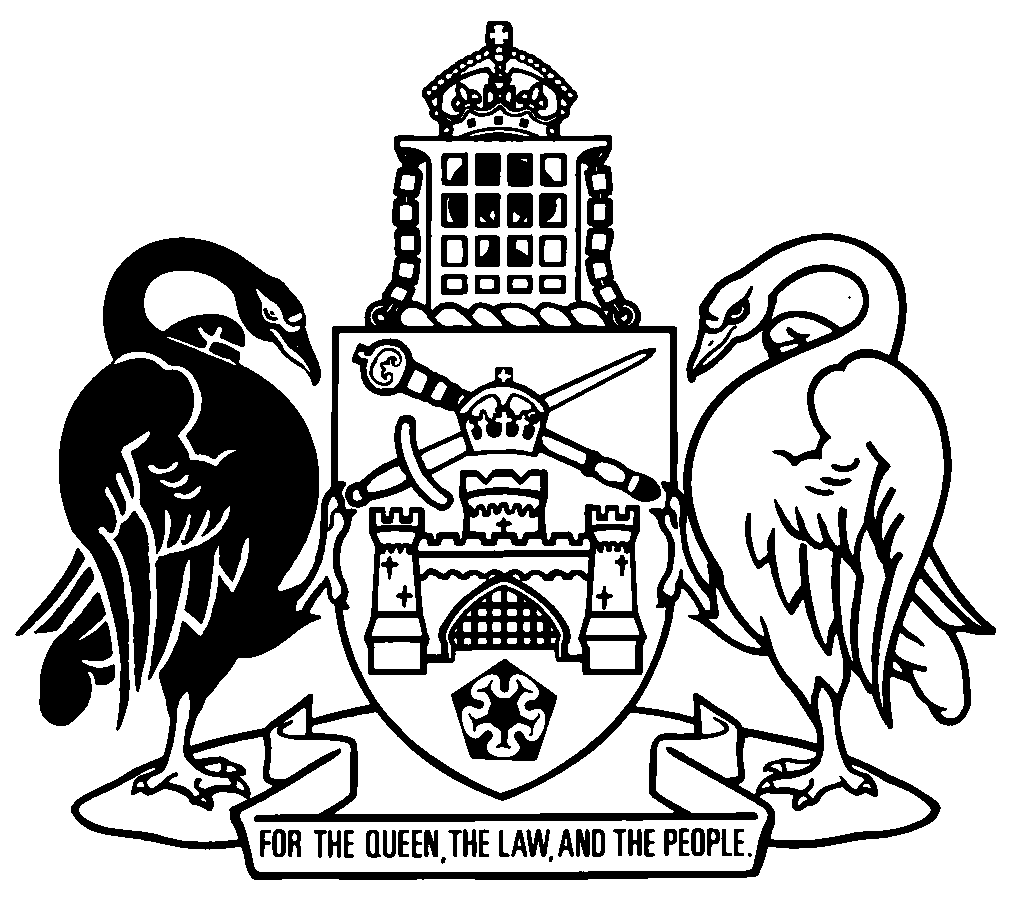 Australian Capital TerritoryMagistrates Court (Crimes Infringement Notices) Regulation 2008    SL2008-14made under theMagistrates Court Act 1930Republication No 4Effective:  14 November 2019Republication date: 14 November 2019Last amendment made by A2019-42About this republicationThe republished lawThis is a republication of the Magistrates Court (Crimes Infringement Notices) Regulation 2008, made under the Magistrates Court Act 1930 (including any amendment made under the Legislation Act 2001, part 11.3 (Editorial changes)) as in force on 14 November 2019.  It also includes any commencement, amendment, repeal or expiry affecting this republished law to 14 November 2019.  The legislation history and amendment history of the republished law are set out in endnotes 3 and 4. Kinds of republicationsThe Parliamentary Counsel’s Office prepares 2 kinds of republications of ACT laws (see the ACT legislation register at www.legislation.act.gov.au):authorised republications to which the Legislation Act 2001 appliesunauthorised republications.The status of this republication appears on the bottom of each page.Editorial changesThe Legislation Act 2001, part 11.3 authorises the Parliamentary Counsel to make editorial amendments and other changes of a formal nature when preparing a law for republication.  Editorial changes do not change the effect of the law, but have effect as if they had been made by an Act commencing on the republication date (see Legislation Act 2001, s 115 and s 117).  The changes are made if the Parliamentary Counsel considers they are desirable to bring the law into line, or more closely into line, with current legislative drafting practice.  This republication does not include amendments made under part 11.3 (see endnote 1).Uncommenced provisions and amendmentsIf a provision of the republished law has not commenced, the symbol  U  appears immediately before the provision heading.  Any uncommenced amendments that affect this republished law are accessible on the ACT legislation register (www.legislation.act.gov.au). For more information, see the home page for this law on the register.ModificationsIf a provision of the republished law is affected by a current modification, the symbol  M  appears immediately before the provision heading.  The text of the modifying provision appears in the endnotes.  For the legal status of modifications, see the Legislation Act 2001, section 95.PenaltiesAt the republication date, the value of a penalty unit for an offence against this law is $160 for an individual and $810 for a corporation (see Legislation Act 2001, s 133).Australian Capital TerritoryMagistrates Court (Crimes Infringement Notices) Regulation 2008made under theMagistrates Court Act 1930Contents	Page	1	Name of regulation	2	3	Purpose of regulation	2	4	Dictionary	2	5	Notes	2	6	Administering authority	2	7	Service of infringement notices, Act, s 120––belief about age of individual	3	8	Service of infringement notices, Act, s 120––witnessing conduct	3	9	Infringement notice offences	3	10	Infringement notice penalties	3	11	Contents of infringement notices—other information	4	12	Contents of infringement notices—identifying authorised person	4	13	Contents of reminder notices—identifying authorised person	5	14	Authorised people for infringement notice offences	5Schedule 1	Crimes Act infringement notice offences and penalties	6Dictionary		7Endnotes		8	1	About the endnotes	8	2	Abbreviation key	8	3	Legislation history	9	4	Amendment history	9	5	Earlier republications	10Australian Capital TerritoryMagistrates Court (Crimes Infringement Notices) Regulation 2008     made under theMagistrates Court Act 19301	Name of regulationThis regulation is the Magistrates Court (Crimes Infringement Notices) Regulation 2008.3	Purpose of regulationThe purpose of this regulation is to provide for infringement notices under the Magistrates Court Act 1930, part 3.8 for certain offences against the Crimes Act.Note	The Magistrates Court Act 1930, pt 3.8 provides a system of infringement notices for offences against various Acts.  The infringement notice system is intended to provide an alternative to prosecution.4	DictionaryThe dictionary at the end of this regulation is part of this regulation.Note 1	The dictionary at the end of this regulation defines certain terms used in this regulation.Note 2	A definition in the dictionary applies to the entire regulation unless the definition, or another provision of the regulation, provides otherwise or the contrary intention otherwise appears (see Legislation Act, s 155 and s 156 (1)).5	NotesA note included in this regulation is explanatory and is not part of this regulation.Note	See the Legislation Act, s 127 (1), (4) and (5) for the legal status of notes.6	Administering authorityThe administering authority for an infringement notice offence against the Crimes Act is the chief police officer.7	Service of infringement notices, Act, s 120––belief about age of individualAn authorised person is taken to have reasonable grounds for believing that an individual is of a particular age if the authorised person sees evidence of the individual’s identity and age.Note 1	The infringement notice offence in schedule 1 applies except where an individual is under 16 years old.Note 2	Under the Act, s 120 the authorised person must believe on reasonable grounds that a person has committed an infringement notice offence, before serving an infringement notice on the person for the offence.  8	Service of infringement notices, Act, s 120––witnessing conductAn authorised person is taken not to have reasonable grounds for believing that a person committed an infringement notice offence unless the authorised person witnessed the person committing the offence.9	Infringement notice offencesThe Magistrates Court Act 1930, part 3.8 applies to an offence against a provision of the Crimes Act mentioned in schedule 1, column 2.10	Infringement notice penalties	(1)	The penalty payable by an individual for an offence against the Crimes Act, under an infringement notice for the offence, is the amount mentioned in schedule 1, column 4 for the offence.	(2)	The penalty payable by a corporation for an offence against the Crimes Act, under an infringement notice for the offence, is 5 times the amount mentioned in schedule 1, column 4 for the offence.	(3)	The cost of serving a reminder notice for an infringement notice offence against the Crimes Act is $34.11	Contents of infringement notices—other informationAn infringement notice served on a person by an authorised person for an infringement notice offence against the Crimes Act must include—	(a)	if the person is a company registered under the Corporations Act—the company’s ACN; or	(b)	if the person is a partner in a partnership—the partnership’s name.Note	The requirement under this section is additional to the requirement under the Magistrates Court Act 1930, s 121 (1) (c).12	Contents of infringement notices—identifying authorised personAn infringement notice served on a person by an authorised person for an infringement notice offence against the Crimes Act must identify the authorised person by—	(a)	for an authorised person who is a police officer––the police officer’s service number; or	(b)	for an authorised person under the Litter Act 2004, section 14 (Appointment of authorised people)––	(i)	the authorised person’s full name, or surname and initials; or	(ii)	any unique number given, for this regulation, to the authorised person by the administering authority.13	Contents of reminder notices—identifying authorised personA reminder notice served on a person by an authorised person for an infringement notice offence against the Crimes Act must identify the authorised person by—	(a)	for an authorised person who is a police officer––the police officer’s service number; or	(b)	for an authorised person under the Litter Act 2004, section 14 (Appointment of authorised people)––	(i)	the authorised person’s full name, or surname and initials; or	(ii)	any unique number given, for this regulation, to the authorised person by the administering authority.14	Authorised people for infringement notice offences	(1)	A police officer may serve the following:	(a)	an infringement notice for an infringement notice offence against the Crimes Act;	(b)	a reminder notice for an infringement notice offence against the Crimes Act.	(2)	An authorised person under the Litter Act 2004, section 14 (Appointment of authorised people) may serve the following:	(a)	an infringement notice for an infringement notice offence against the Crimes Act, section 120;	(b)	a reminder notice for an infringement notice offence against the Crimes Act, section 120.Note	For how documents may be served, see the Legislation Act, pt 19.5.Schedule 1	Crimes Act infringement notice offences and penalties(see s 9 and s 10)Dictionary(see s 4)Note 1	The Legislation Act contains definitions and other provisions relevant to this regulation.Note 2	For example, the Legislation Act, dict, pt 1, defines the following terms:	chief police officer	corporation	Corporations Act	individual	police officer.Note 3	Terms used in this regulation have the same meaning that they have in the Magistrates Court Act 1930 (see Legislation Act, s 148).  For example, the following terms are defined in the Magistrates Court Act 1930, dict:	administering authority	authorised person	infringement notice	infringement notice offence	reminder notice.Crimes Act means the Crimes Act 1900.Endnotes1	About the endnotesAmending and modifying laws are annotated in the legislation history and the amendment history.  Current modifications are not included in the republished law but are set out in the endnotes.Not all editorial amendments made under the Legislation Act 2001, part 11.3 are annotated in the amendment history.  Full details of any amendments can be obtained from the Parliamentary Counsel’s Office.Uncommenced amending laws are not included in the republished law.  The details of these laws are underlined in the legislation history.  Uncommenced expiries are underlined in the legislation history and amendment history.If all the provisions of the law have been renumbered, a table of renumbered provisions gives details of previous and current numbering.  The endnotes also include a table of earlier republications.2	Abbreviation key3	Legislation historyMagistrates Court (Crimes Infringement Notices) Regulation 2008 SL2008-14notified LR 14 April 2008s 1, s 2 commenced 14 April 2008 (LA s 75 (1))remainder commenced 16 April 2008 (s 2 and see Crimes Amendment Act 2008 A2008-6 s 2)as amended byStatute Law Amendment Act 2015 A2015-15 sch 3 pt 3.16notified LR 27 May 2015s 1, s 2 commenced 27 May 2015 (LA s 75 (1))sch 3 pt 3.16 commenced 10 June 2015 (s 2)Crimes (Serious and Organised Crime) Legislation Amendment Act 2016 A2016-48 pt 9notified LR 23 August 2016s 1, s 2 commenced 23 August 2016 (LA s 75 (1))pt 9 commenced 24 August 2016 (s 2 (1))Statute Law Amendment Act 2019 A2019-42 sch 3 pt 3.18notified LR 31 October 2019s 1, s 2 commenced 31 October 2019 (LA s 75 (1))sch 3 pt 3.18 commenced 14 November 2019 (s 2 (1))4	Amendment historyCommencements 2	om LA s 89 (4)Authorised people for infringement notice offencess 14	am A2015-15 amdts 3.76-3.79Crimes Act infringement notice offences and penaltiessch 1	am A2016-48 s 38; items renum R3 LA; A2019-42 amdt 3.765	Earlier republicationsSome earlier republications were not numbered. The number in column 1 refers to the publication order.  Since 12 September 2001 every authorised republication has been published in electronic pdf format on the ACT legislation register.  A selection of authorised republications have also been published in printed format. These republications are marked with an asterisk (*) in column 1.  Electronic and printed versions of an authorised republication are identical. ©  Australian Capital Territory 2019column 1itemcolumn 2offence provision and casecolumn 3offence penalty(penalty units)column 4infringement penalty ($)1120, except where individual is under 16 years old102002179, except where individual is under 16 years old2603393A, except where individual is under 16 years old102004394 (2), except where individual is under 16 years old10200A = ActNI = Notifiable instrumentAF = Approved formo = orderam = amendedom = omitted/repealedamdt = amendmentord = ordinanceAR = Assembly resolutionorig = originalch = chapterpar = paragraph/subparagraphCN = Commencement noticepres = presentdef = definitionprev = previousDI = Disallowable instrument(prev...) = previouslydict = dictionarypt = partdisallowed = disallowed by the Legislative r = rule/subruleAssemblyreloc = relocateddiv = divisionrenum = renumberedexp = expires/expiredR[X] = Republication NoGaz = gazetteRI = reissuehdg = headings = section/subsectionIA = Interpretation Act 1967sch = scheduleins = inserted/addedsdiv = subdivisionLA = Legislation Act 2001SL = Subordinate lawLR = legislation registersub = substitutedLRA = Legislation (Republication) Act 1996underlining = whole or part not commencedmod = modified/modificationor to be expiredRepublication No and dateEffectiveLast amendment made byRepublication forR1
16 Apr 200816 Apr 2008–
9 June 2015not amendednew regulationR2
10 June 201510 June 2015–
23 Aug 2016A2015-15amendments by A2015-15R3
24 Aug 201624 Aug 2016–
13 Nov 2019A2016-48amendments by A2016-48